                                                                                                           Межрайонная ИФНС России №1 по Республике Крым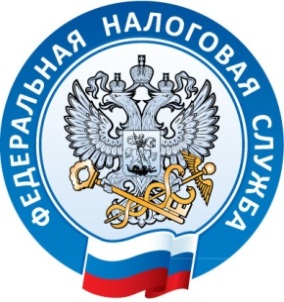  г. Джанкой, ул. Дзержинского,30                                                                                                                                                   тел. (36564)3-14-2429.03.2016Повысилась активность жителей нашего района в сдаче                         налоговых деклараций.     В середине марта крымчане активизировались в  сдаче налоговых деклараций. Если в начале марта о своих доходах отчитались 11 тысяч человек,  то спустя две недели уже около 15 тысяч. Основная масса деклараций поступила от индивидуальных предпринимателей, нотариусов, физических лиц. Срок подачи деклараций ограничен 30 апреля.       В рамках декларационной кампании Межрайонная ИФНС России №1 по Республики Крым проводит встречи с предпринимательским сообществом. Уже более 2500 налогоплательщиков подали декларации в налоговую инспекцию.     В операционных залах Межрайонной ИФНС России №1 по Республике Крым проводятся встречи с налогоплательщиками, которые осуществляют сдачу жилья в наём. Напоминаем график работы операционного зала Межрайонной ИФНС России №1 по Республике Крым:     Межрайонная ИФНС России № 1 по Республике Крым также сообщает, что налоговую и бухгалтерскую отчетность можно предоставлять в электронной форме по телекоммуникационным каналам связи (ТКС) с применением усиленной квалифицированной подписи через операторов электронного документооборота. Межрайонная ИФНС России №1 по Республике Крым.Понедельник 09.00-18.00чВторник09.00-20.00чСереда 09.00-18.00чЧетверг09.00-20.00чПятница09.00-16.45ч2,4 суббота 10.00-15.00чВоскресенье выходной